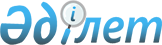 О бюджете сельского округа Сазды на 2020-2022 годыРешение Аральского районного маслихата Кызылординской области от 26 декабря 2019 года № 316. Зарегистрировано Департаментом юстиции Кызылординской области 31 декабря 2019 года № 7132.
      В соответствии пункта 2 статьи 75 кодекса Республики Казахстан от 4 декабря 2008 года "Бюджетный кодекс Респубики Казахстан" Аральский районный маслихат РЕШИЛ:
      1. Утвердить бюджет сельского округа Сазды на 2020-2022 годы согласно приложениям 1, 2, 3 в том числе на 2020 год в следующих объемах:
      1) доходы – 66 059 тысяч тенге;
      налоговые поступления – 703 тысяч тенге;
      неналоговые поступления – 0;
      поступления от продажи основного капитала – 0;
      поступления трансфертов – 65 356 тысяч тенге, из них субвенции – 61 949 тысяч тенге;
      2) затраты – 66 059 тысяч тенге;
      3) чистое бюджетное кредитование – 0;
      бюджетные кредиты – 0;
      погашение бюджетных кредитов – 0;
      4) сальдо по операциям с финансовыми активами – 0; 
      приобретение финансовых активов – 0;
      поступления от продажи финансовых активов государства – 0;
      5) дефицит (профицит) бюджета – 0;
      6) финансирование дефицита (использование профицита) – 0.
      Сноска. Пункт 1 - в редакции решения Аральского районного маслихата Кызылординской области от 08.04.2020 № 348 (вступает в силу с 01.01.2020).


      2. Утвердить перечень бюджетных программ, не подлежащих секвестру в процессе исполнения бюджета сельского округа Сазды на 2020 год согласно приложения 4.
      3. Настоящее решение вводится в действие с 1 января 2020 года и подлежит официальному опубликованию. Бюджет сельского округа Сазды на 2020 год
      Сноска. Приложение 1 - в редакции решения Аральского районного маслихата Кызылординской области от 08.04.2020 № 348 (вступает в силу с 01.01.2020). Бюджет сельского округа Сазды на 2021 год Бюджет сельского округа Сазды на 2022 год Перечень бюджетных программ, не подлежащих секвестру в процессе исполнения бюджета сельского округа Сазды на 2020 год
					© 2012. РГП на ПХВ «Институт законодательства и правовой информации Республики Казахстан» Министерства юстиции Республики Казахстан
				
      Председатель сессии Аральскогорайонного маслихата

А. Садуакасова

      Секретарь Аральскогорайонного маслихата

Д. Мадинов
Приложение 1 к решению
Аральского районного маслихата
от "26" декабря 2019 года № 316
Категория 
Категория 
Категория 
Категория 
Сумма на
2020 год
(тысяч тенге)
Класс 
Класс 
Класс 
Сумма на
2020 год
(тысяч тенге)
Подкласс
Подкласс
Сумма на
2020 год
(тысяч тенге)
Наименование 
Сумма на
2020 год
(тысяч тенге)
1
2
3
4
5
1. Доходы
66 059
1
Налоговые поступления
703
01
Подоходный налог
11
2
Индивидуальный подоходный налог
11
04
Hалоги на собственность
692
1
Hалоги на имущество
6
3
Земельный налог
16
4
Налог на транспортные средства 
670
4
Поступления трансфертов
65 356
02
Трансферты из вышестоящих органов государственного управления
65 356
3
Трансферты из бюджета района (города областного значения) 
65 356
Функциональная группа
Функциональная группа
Функциональная группа
Функциональная группа
Сумма на 
2020 год
Администратор бюджетных программ
Администратор бюджетных программ
Администратор бюджетных программ
Сумма на 
2020 год
Программа
Программа
Сумма на 
2020 год
Наименование
Сумма на 
2020 год
2. Расходы
66 059
01
Государственные услуги общего характера
16 942
124
Аппарат акима города районного значения, села, поселка, сельского округа
16 942
001
Услуги по обеспечению деятельности акима города районного значения, села, поселка, сельского округа
16 942
04
Образование
37 610
124
Аппарат акима города районного значения, села, поселка, сельского округа
37 610
004
Дошкольное воспитание и обучение и организация медицинского обслуживания в организациях дошкольного воспитания и обучения
37 610
05
Здравоохранение
75
124
Аппарат акима района в городе, города районного значения, поселка, села, сельского округа
75
002
Организация в экстренных случаях доставки тяжелобольных людей до ближайшей организации здравоохранения, оказывающей врачебную помощь
75
07
Жилищно-коммунальное хозяйство
1 082
124
Аппарат акима города районного значения, села, поселка, сельского округа
1 082
008
Освещение улиц населенных пунктов
180
009
Обеспечение санитарии населенных пунктов
221
011
Благоустройство и озеленение населенных пунктов
681
08
Культура, спорт, туризм и информационное пространство
10 350
124
Аппарат акима города районного значения, села, поселка, сельского округа
10 350
006
Поддержка культурно-досуговой работы на местном уровне
10 350
3.Чистое бюджетное кредитование
0
Бюджетные кредиты
0
5
Погашение бюджетных кредитов
0
4. Сальдо по операциям с финансовыми активами
0
Приобретение финансовых активов
0
5. Дефицит (профицит) бюджета
0
6. Финансирование дефицита (использование профицита) бюджета
0
8
Используемые остатки бюджетных средств
0
1
Свободные остатки бюджетных средств
0
01
Свободные остатки бюджетных средств
0
2
Остатки бюджетных средств на конец отчетного периода
0
01
Остатки бюджетных средств на конец отчетного периода
0Приложение 2 к решению Аральского районного маслихата от 26 декабря 2019 года № 316
Категория 
Категория 
Категория 
Категория 
Сумма на
2021 год
(тысяч тенге)
Класс 
Класс 
Класс 
Сумма на
2021 год
(тысяч тенге)
Подкласс
Подкласс
Сумма на
2021 год
(тысяч тенге)
Наименование 
Сумма на
2021 год
(тысяч тенге)
1
2
3
4
5
1. Доходы
62 304
1
Налоговые поступления
727
04
Hалоги на собственность
727
1
Hалоги на имущество
6
3
Земельный налог
17
4
Hалог на транспортные средства
704
4
Поступления трансфертов
61 577
02
Трансферты из вышестоящих органов государственного управления
61 577
3
Трансферты из бюджета района (города областного значения) 
61 577
Функциональная группа
Функциональная группа
Функциональная группа
Функциональная группа
Сумма на 
2021 год
Администратор бюджетных программ
Администратор бюджетных программ
Администратор бюджетных программ
Сумма на 
2021 год
Программа
Программа
Сумма на 
2021 год
Наименование
Сумма на 
2021 год
2. Расходы
62 304
01
Государственные услуги общего характера
17 112
124
Аппарат акима города районного значения, села, поселка, сельского округа
17 112
001
Услуги по обеспечению деятельности акима города районного значения, села, поселка, сельского округа
17 112
04
Образование
35 629
124
Аппарат акима города районного значения, села, поселка, сельского округа
35 629
004
Дошкольное воспитание и обучение и организация медицинского обслуживания в организациях дошкольного воспитания и обучения
35 629
05
Здравоохранение
79
124
Аппарат акима района в городе, города районного значения, поселка, села, сельского округа
79
002
Организация в экстренных случаях доставки тяжелобольных людей до ближайшей организации здравоохранения, оказывающей врачебную помощь
79
07
Жилищно-коммунальное хозяйство
421
124
Аппарат акима города районного значения, села, поселка, сельского округа
421
008
Освещение улиц населенных пунктов
189
009
Обеспечение санитарии населенных пунктов
232
08
Культура, спорт, туризм и информационное пространство
9 063
124
Аппарат акима города районного значения, села, поселка, сельского округа
9 063
006
Поддержка культурно-досуговой работы на местном уровне
9 063
3.Чистое бюджетное кредитование
0
Бюджетные кредиты
0
5
Погашение бюджетных кредитов
0
4. Сальдо по операциям с финансовыми активами
0
Приобретение финансовых активов
0
5. Дефицит (профицит) бюджета
0
6. Финансирование дефицита (использование профицита) бюджета
0Приложение 3 к решению Аральского районного маслихата от 26 декабря 2019 года № 316
Категория
Категория
Категория
Категория
Сумма на
2022 год
(тысяч тенге)
Класс 
Класс 
Класс 
Сумма на
2022 год
(тысяч тенге)
Подкласс
Подкласс
Сумма на
2022 год
(тысяч тенге)
Наименование 
Сумма на
2022 год
(тысяч тенге)
1
2
3
4
5
1. Доходы
62 584
1
Налоговые поступления
757
04
Hалоги на собственность
757
1
Hалоги на имущество
7
3
Земельный налог
14
4
Hалог на транспортные средства
732
4
Поступления трансфертов
61 827
02
Трансферты из вышестоящих органов государственного управления
61 827
3
Трансферты из бюджета района (города областного значения) 
61 827
Функциональная группа
Функциональная группа
Функциональная группа
Функциональная группа
Сумма на 
2022 год
Администратор бюджетных программ
Администратор бюджетных программ
Администратор бюджетных программ
Сумма на 
2022 год
Программа
Программа
Сумма на 
2022 год
Наименование
Сумма на 
2022 год
2. Расходы
62 584
01
Государственные услуги общего характера
17 252
124
Аппарат акима города районного значения, села, поселка, сельского округа
17 252
001
Услуги по обеспечению деятельности акима города районного значения, села, поселка, сельского округа
17 252
04
Образование
35 719
124
Аппарат акима города районного значения, села, поселка, сельского округа
35 719
004
Дошкольное воспитание и обучение и организация медицинского обслуживания в организациях дошкольного воспитания и обучения
35 719
05
Здравоохранение
82
124
Аппарат акима района в городе, города районного значения, поселка, села, сельского округа
82
002
Организация в экстренных случаях доставки тяжелобольных людей до ближайшей организации здравоохранения, оказывающей врачебную помощь
82
07
Жилищно-коммунальное хозяйство
438
124
Аппарат акима города районного значения, села, поселка, сельского округа
438
008
Освещение улиц населенных пунктов
197
009
Обеспечение санитарии населенных пунктов
241
08
Культура, спорт, туризм и информационное пространство
9 093
124
Аппарат акима города районного значения, села, поселка, сельского округа
9 093
006
Поддержка культурно-досуговой работы на местном уровне
9 093
3.Чистое бюджетное кредитование
0
Бюджетные кредиты
0
5
Погашение бюджетных кредитов
0
4. Сальдо по операциям с финансовыми активами
0
Приобретение финансовых активов
0
5. Дефицит (профицит) бюджета
0
6. Финансирование дефицита (использование профицита) бюджета
0Приложение 4 к решению Аральского районного маслихата от 26 декабря 2019 года № 316
№
Наименование
Здравоохранение
Организация в экстренных случаях доставки тяжелобольных людей до ближайшей организации здравоохранения, оказывающей врачебную помощь